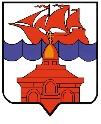 РОССИЙСКАЯ ФЕДЕРАЦИЯКРАСНОЯРСКИЙ КРАЙТАЙМЫРСКИЙ ДОЛГАНО-НЕНЕЦКИЙ МУНИЦИПАЛЬНЫЙ РАЙОНАДМИНИСТРАЦИЯ СЕЛЬСКОГО ПОСЕЛЕНИЯ ХАТАНГАПОСТАНОВЛЕНИЕО внесении изменений в постановление Администрации сельского поселения Хатанга от 20.03.2012 № 036-П «Об утверждении административного регламента предоставления муниципальной услуги «Проведение фестивалей, концертов, выставок, смотров, конкурсов, конференций и иных программных мероприятий» муниципальным бюджетным учреждением культуры «Хатангский культурно - досуговый комплекс» В соответствии с Федеральным Законом от 27.07.2010 № 210-ФЗ «Об организации предоставления государственных и муниципальных услуг», частью 4 статьи 7 Федерального закона от 06.10.2003 № 131-ФЗ «Об общих принципах местного самоуправления в Российской Федерации», в целях приведения нормативно правового акта Администрации сельского поселения Хатанга в соответствие с действующим законодательством Российской Федерации, ПОСТАНОВЛЯЮ:Внести в постановление Администрации сельского поселения Хатанга от 20.03.2012 № 036-П «Об утверждении административного регламента предоставления муниципальной услуги «Проведение фестивалей, концертов, выставок, смотров, конкурсов, конференций и иных программных мероприятий» муниципальным бюджетным учреждением культуры «Хатангский культурно - досуговый комплекс»  (далее – постановление) следующие изменения:В приложении к постановлению в пункте 2.5. Раздела 2 «Стандарт предоставления муниципальной услуги» исключить слова: «Федеральный закон от 02.05.2006 № 59-ФЗ «О порядке рассмотрения обращений граждан Российской Федерации» («Российская газета», 05.05.2006 № 95)»;»;В приложении к постановлению в пункте 5.1. Раздела 5 «Досудебное (внесудебное) обжалование заявителем решений и действий (бездействия) органа, предоставляющего муниципальную услугу, должностного лица органа, предоставляющего муниципальную услугу, либо муниципального служащего» в подпункте 3 заменить слова «…не предусмотренных…» на слова «…или информации либо осуществления действий, представление или осуществление которых не предусмотрено…»;Приложение № 1 к  административному регламенту предоставления муниципальной услуги  «Проведение фестивалей, концертов, выставок, смотров, конкурсов, конференций и иных программных мероприятий» муниципальным бюджетным учреждением культуры «Хатангский культурно - досуговый комплекс»  изложить в новой редакции, согласно приложению к настоящему постановлению. Муниципальному бюджетному учреждению «Хатангский культурно-досуговый комплекс (Майнагашев А.С.) подготовить актуальную редакцию постановления  Администрации сельского поселения Хатанга от 20.03.2012 № 036-П «Об утверждении административного регламента предоставления муниципальной услуги «Проведение фестивалей, концертов, выставок, смотров, конкурсов, конференций и иных программных мероприятий» муниципальным бюджетным учреждением культуры «Хатангский культурно - досуговый комплекс»  и представить в Отдел  делопроизводства и кадрового обеспечения Администрации сельского поселения Хатанга для размещения на официальном сайте органов местного самоуправления сельского поселения Хатанга  в срок до 15.04.2022 года.Опубликовать постановление в Информационном бюллетене Хатангского сельского Совета депутатов и Администрации сельского поселения Хатанга и на официальном сайте органов местного самоуправления сельского поселения Хатанга www.hatanga24.ru.Контроль за исполнением настоящего постановления возложить на заместителя Главы сельского поселения Хатанга по социальным вопросам, культуре и спорту Зоткину Т.В.Постановление вступает в силу с момента подписания.Глава сельского поселения Хатанга										А.С. Скрипкин Приложение к постановлению Администрации сельского поселения Хатанга от 28.03.2022 от 039-П Приложение № 1 к Административному регламенту предоставления муниципальной услуги «Проведение фестивалей, концертов, выставок, смотров, конкурсов, конференций и иных программных мероприятий» муниципальным бюджетным учреждением культуры «Хатангский культурно – досуговый комплекс».Информация о структурных подразделениях, подведомственных Муниципальному бюджетному учреждению культуры «Хатангский культурно – досуговый комплекс»Дом культуры с. Хатанга647460, с. Хатанга, ул. Советская, 26Тел. 8-39176- 2- 16- 17 Заведующая Попова Яна ГеннадьевнаРежим работы: с 14.00 до 21.00 без выходныхСельский дом культуры п. КрестыСП Хатанга, п. Кресты, ул. Береговая, 2Заведующая Лепешенкова Мария ИвановнаРежим работы: с 14.00 до 21.00. Выходной- понедельник Сельский дом культуры п. Новая СП Хатанга, п. Новая, ул. НабережнаяЗаведующая Купчик Ирина СеменовнаРежим работы: с 14.00 до 21.00. Выходной- понедельникСельский дом культуры п. ХетаСП Хатанга, п. Хета Заведующая Бетту Мария ИгоревнаРежим работы: с 14.00 до 21.00. Выходной- понедельникСельский дом культуры п. КатырыкСП Хатанга, п. Катырык, ул. Южная,2 Заведующая Аксенова Светлана ТимофеевнаРежим работы: с 14.00 до 21.00. Выходной- понедельник Сельский дом культуры п. ЖданихаСП Хатанга, п. ЖданихаЗаведующая Антонова Светлана АфанасьевнаРежим работы: с 14.00 до 21.00. Выходной- понедельникСельский дом культуры п. НоворыбнаяСП Хатанга, п. Новорыбная, ул. Советская, 9Заведующая Симакова Жанна СеменовнаРежим работы: с 14.00 до 21.00. Выходной- понедельник Сельский дом культуры п. СындасскоСП Хатанга, п. Сындасско, ул. Набережная, 12Заведующая Поротова Карина ИвановнаРежим работы: с 14.00 до 21.00. Выходной- понедельник Сельский дом культуры п. ПопигайСП Хатанга, п. Попигай, ул. Центральная, 7Заведующая Большакова Елена АлексеевнаРежим работы: с 14.00 до 21.00.  Выходной- понедельникЦентр народного творчества с. Хатанга647460, с. Хатанга, ул. Советская, 26АЗаведующая Федосеева Майя ЕрбуковнаТел. 8-39176-2-14-00Режим работы: с 09.00 до 17.00.  Выходной – суббота, воскресенье28.03.2022 г. № 039 - П